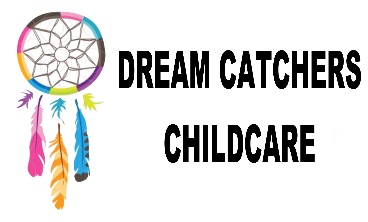 Equal Opportunities and Diversity PolicyPolicy Written by – Mrs Leah Cardey Date originally written – 10.06.16Reviewed – 02.06.17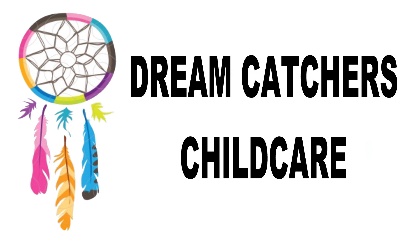 Equal OpportunitiesWe will make sure that we actively promote equality of opportunity and anti-discriminatory practices for all children. We will make sure that I treat all children with equal concern and respect. Procedure;We recognise and welcome all legislation and existing codes of practice produced by appropriate commissions, for example the Equality and Human Rights commission. We value and respect the different racial origins, religions, cultures and languages in a multi-ethnic society so that each child is valued as an individual without racial or gender stero-typing. We will also not discriminate against children on the grounds of disability, sexual orientation, age, class, family status and HIV/AIDS status. We provide equal chances for each child to learn and develop to their full potential, taking into account each child’s age and stage of development, gender, ethnicity, home language and ability. We will ensure that children are offered a wide variety of activities and resources that offer a view on different diversity’s. We will challenge all racist and discriminatory remarks, attitudes and behaviour from the children in our care as well as any adults. We will always support, encourage and help children to feel good about themselves and others by celebrating the differences which make us all unique. We will help each child to reach their full potential and this may mean altering or adjusting an activity. 